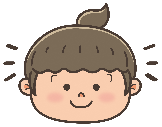 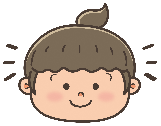 ◆　インターネットをつかってメッセージをともだちにおくったら、へんじがとどきました。おくったひとはそれぞれどんなきもちでおくったとおもいますか。Ａ、Ｂにわけましょう。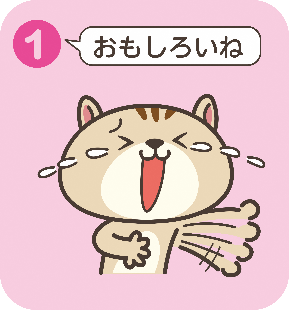 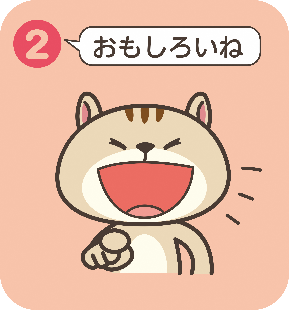 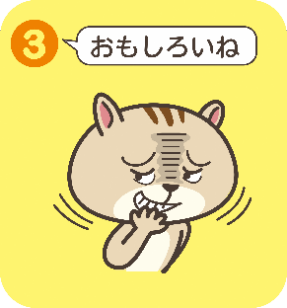 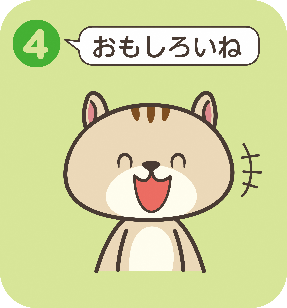 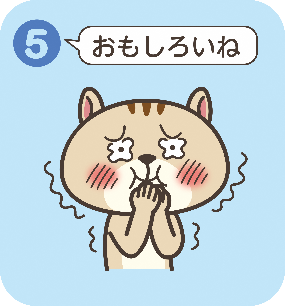 ◆まとめ◆ふりかえりレッスン１―２いじわるなきもち？